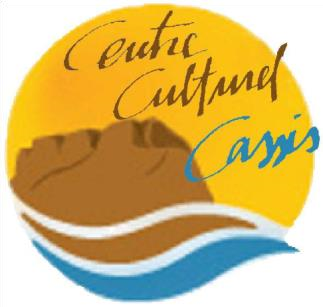 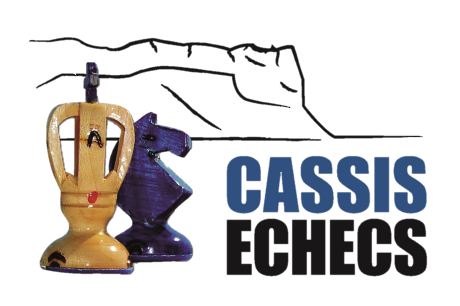 ENFANT :NOM :.......................................................            Prénom :.......................................................Né(e) le : …......./........../.............Adresse Mail : ……………………………………………………………Adresse :   ....................................................................................................................................................................................................................................................................................Code Postal :..................................... Ville :..............................................................................Allergies :   Non               	Oui               lesquelles : …………………………………………………………...

RESPONSABLE LEGAL : (père, mère, tuteur)Nom(s) et Prénom(s) :................................................................................................................Adresse (si différente de l'enfant) :.............................................................................................…......................................................................................Portable Père : …............................................    	Tél travail :.........................................................Portable Mère :................................................  	Tél travail :........................................................AUTORISATION PARENTALE :Je soussigné(e) Monsieur, Madame,   .................…................................................................ Père, mère, tuteur légal, de l'enfant….............................................................................................................................................. Né(e) le...................................................... à …........................................................................Autorise :Mon enfant à participer au stage organisé par le club de Cassis EchecsLe club de Cassis échecs, à utiliser l'image de mon enfant sur support photographique ou             informatique, exclusivement pour la représentation des activités du club. ➢ Les animateurs à prendre toute disposition utile en cas d’accidentFait le.........................  à.................................     
SignatureChoix de la formule :Formule à la semaineFormule pour la journéeLicence B minimum obligatoire : 3€ (si l’enfant n’est pas licencié pour la saison 2021/2022)	 	 Montant Total : ……….€REGLEMENT : par chèque à l'ordre de Quentin Massardo et à envoyer à l’adresse : résidence Saint Marc, avenue du Maréchal Foch 13260 CASSIS.ATTENTION: L’ INSCRIPTION NE SERA PRISE EN COMPTE QU’A LA RECEPTION DE LA FICHE D’INSCIRPTION ACCOMPAGNEE DU CHEQUE.SemaineMatinée (9h00-12H00)Après Midi (14h00-17h00)Journée entière (9h00-17H00)7 au 11 Fevrier45€          45€          80€              SemaineJours choisis Choix de la formule Montant  7 au 11 FevrierMatin 15€/jour	Après-midi 15€/jour	Journée entière 25€/jour	